ΕΠΙΔΗΜΙΟΛΟΓΙΚΟΙ ΔΕΙΚΤΕΣΗ θνητότηταΕίναι η αναλογία των θανάτων από κάποια νόσο σε σχέση με τον συνολικό αριθμό ανθρώπων που έχουν διαγνωστεί με την νόσο σε δεδομένο χρονικό διάστημα. Η θνητότητα εκφράζεται συνήθως ως ποσοστό και είναι δείκτης της σοβαρότητας της νόσου. Η θνητότητα χρησιμοποιείται συνήθως για νόσους με περιορισμένη χρονική διάρκεια, όπως εξάρσεις κρουσμάτων κάποιας οξείας λοίμωξης. Η θνητότητα θεωρείται οριστική όταν καταγραφεί η έκβαση όλων των κρουσμάτων (ίαση ή θάνατος). Είναι σημαντικό να σημειωθεί ότι η θνητότητα μιας ασθένειας δεν είναι σταθερή. Διαφέρει μεταξύ πληθυσμών και μεταβάλλεται με τον χρόνο, λόγω της αλληλεπίδρασης μεταξύ του αιτιολογικού παράγοντα της νόσου, του ξενιστή και του περιβάλλοντος, όπως επίσης και των διαθέσιμων θεραπειών και της ποιότητας της ιατρικής φροντίδας.Θνητότητα = Αριθμός Θανάτων / Αριθμός ΚρουσμάτωνΗ θνησιμότηταΗ θνησιμότητα ή ρυθμός θνησιμότητας είναι μέτρο του αριθμού των θανάτων (είτε γενικά είτε λόγω συγκεκριμένης αιτίας) σε ένα συγκεκριμένο πληθυσμό, ως προς το μέγεθος του πληθυσμού, ανά μονάδα του χρόνου. Κατά κανόνα, η μονάδα μέτρησης της θνησιμότητας είναι αριθμός θανάτων ανά 100.000 άτομα ανά έτος. Επομένως, θνησιμότητα της τάξεως του 7,4 σημαίνει ότι σε ένα πληθυσμό 100.000 ατόμων πεθαίνουν 740 άτομα ανά έτος ή 0,74% του συνόλου. Θνησιμότητα = Αριθμός Θανάτων / Πληθυσμός ΧώραςΗ νοσηρότηταΗ νοσηρότητα είναι μια παθολογική κατάσταση, αναπηρία ή κακή υγεία λόγω οποιασδήποτε αιτίας. Ο όρος μπορεί να χρησιμοποιηθεί για να αναφερθεί κανείς στην ύπαρξη οποιασδήποτε μορφής ασθένειας ή στο βαθμό που η κατάσταση της υγείας επηρεάζει τον ασθενή. Για τους σοβαρά ασθενείς, όπως αυτούς που νοσηλεύονται σε ΜΕΘ, το επίπεδο νοσηρότητας μετριέται συχνά με δείκτες αξιολόγησης. Η συννοσηρότητα είναι η ταυτόχρονη παρουσία δύο ή περισσοτέρων ιατρικών καταστάσεων, όπως η σχιζοφρένεια και η κατάχρηση ουσιών.Επιπολασμός = Αριθμός Κρουσμάτων / ΠληθυσμόΠΗΓΕΣ:https://el.wikipedia.org/wiki/%CE%98%CE%BD%CE%B7%CF%84%CF%8C%CF%84%CE%B7%CF%84%CE%B1https://el.wikipedia.org/wiki/%CE%98%CE%BD%CE%B7%CF%83%CE%B9%CE%BC%CF%8C%CF%84%CE%B7%CF%84%CE%B1https://el.wikipedia.org/wiki/%CE%91%CF%83%CE%B8%CE%AD%CE%BD%CE%B5%CE%B9%CE%B1Όλοι οι παραπάνω δείκτες θα υπολογιστούν για κάθε χώρα βάσει των στοιχείων που παρέχει η ιστοσελίδα: https://www.worldometers.info/coronavirus/τις 22 Μαΐου 2020 . Οι παρακάτω δείκτες πλην της μεταδοτικότητας έχουν υπολογιστεί επί πληθυσμού 100.000 ατόμων συγκεκριμένα οι τύποι υπολογισμού είναι:Κάποιες χώρες που τα κρούσματα είναι κάτω από 920 δεν λήφθηκαν υπ’ όψιν στην επεξεργασία λόγω του μικρού στατιστικού δείγματος κρουσμάτων που έχουν. Το όριο λήφθηκε με σκεπτικό να υπάρχουν μέσα χώρες όπως η Κύπρος και η Αλβανία Η επεξεργασία έγινε στο πρόγραμμα excel, για ευκολία παρουσιάζονται οι στήλες : κρούσματα – θάνατοι – πληθυσμός  κατά φθίνουσα παρουσίαση των κρουσμάτωνΚατόπιν θα παρουσιαστούν κατά φθίνουσα σειρά πίνακες για κάθε δείκτη  Ο πίνακας με τους επιδημιολογικούς δείκτες της νόσου Παγκοσμίως είναι : Οι χώρες κατά φθίνουσα θνησιμότητα ανά 100.000 κατοίκους είναι :Οι χώρες κατά φθίνουσα θνητότητα ανά 100.000  νοσούντες κατοίκους είναι :Οι χώρες κατά φθίνουσα νοσηρότητα ανά 100.000 κατοίκους είναι :Κρούσματα και θνησιμότητα κοινής γρίπης κάθε χρόνο παγκοσμίωςΣύμφωνα με τον Παγκόσμιο Οργανισμό Υγείας (ΠΟΥ), η γρίπη προσβάλλει περίπου το 5-15% του παγκόσμιου πληθυσμού και προκαλεί σοβαρή ασθένεια μέχρι και σε 5 εκατομμύρια άτομα κάθε χρόνο. Οι θάνατοι για τους οποίους ευθύνεται είναι μεταξύ 250.000 και 500.000 κάθε χρόνο, παγκοσμίως.https://www.pnevmonologos-thessaloniki.gr/gripi-koino-kryologimaεπίσης από την ιστοσελίδα:  https://www.larissanet.gr/2020/05/15/kardoulas-pio-thanatiforos-o-koronoios-apo-ti-gripi-pagkosmios-me- efcharisti-exairesi-tin-ellada/Βρήκαμε τον παρακάτω πίνακα για τη γρίπη που αφορά το έτος 2019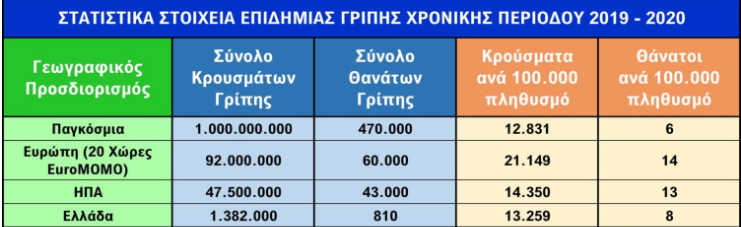 Συμπληρώσαμε τον παρακάτω πίνακα που αναφέρεται στο παγκόσμιο πληθυσμό:Συγκρίνοντας τους δείκτες βλέπουμε ότι η γρίπη έχει την μεγαλύτερη θνησιμότητα ή οποία αναφέρεται σε 12 μήνες του έτους 2019, ενώ η θνησιμότητα Covid-19 μόνο σε 5 μήνες! Μια εκτίμηση είναι να διπλασιαστεί στο τέλος της χρονιάς για τους εξής λόγους:Η νόσος συνεχίζει να βρίσκεται σε έξαρση με μικρή μείωση ημερησίων θανάτων Αναμένεται δεύτερο κύμα το φθινόπωρο, ενώ θα ενταθεί το καλοκαίρι στο νότιο ημισφαίριο Επομένως αναμένεται η τιμή της να μεγαλύτερη στη Covid-19 από τη γρίπη! Πότε όμως!!!  μετά από ένα τεράστιο look down!!! Και αυστηρά μέτρα προστασίας!Αν βιώναμε τη νόσο ζώντας όπως κάναμε παλαιότερα και με τη γρίπη τότε θα είχαμε μεγαλύτερη νοσηρότητα ( Covid-19)και όχι 12.900/67 = 192 φορές μικρότερη!  Η σύγκριση λοιπόν των δύο νόσων όταν γίνεται με το δείκτη θνησιμότητας επηρεάζεται από τη νοσηρότητα που η διαφορά τους είναι τεράστια!!Αν συγκρίνουμε τις θνητότητες των νόσων 6.438/47= 137 φορές πιο θνησιμογενής η νόσος Covid-19  Και ενώ… η παραπάνω διαφορά δεν εξαρτάται από τη διάδοση (νοσηρότητα) που έχουν οι δύο νόσοι στο κόσμο… δεν είναι πάλι αξιόπιστη!!  αφού εξαρτάται από τον αριθμό των κρουσμάτων! Τη μεν γρίπη που την αντιμετωπίζουμε χρόνια και έχουν γίνει πολλές μελέτες μπορεί να κάνουμε καλή εκτίμηση, ότι πχ το 10% περίπου του παγκόσμιου πληθυσμού νοσεί ετησίως,ανάλογα τη: δυναμικότητα των στελεχών, την αποτελεσματικότητα των εμβολίων κ.α.   Για την Covid-19 όμως δεν έχουμε τέτοια στοιχεία! Και επειδή δεν κάναμε τεστ σε μεγάλο τμήμα του πληθυσμού και σε τυχαία δειγματοληψία, παρά μόνο σε άτομα με ύποπτα συμπτώματα ή επαφές, ο αριθμός των κρουσμάτων μπορεί να υποτιμάται!  Αυτό έχει σα συνέπεια να υπερτιμάται η θνητότητα και να υποτιμάται η νοσηρότητα της νόσου Έχουν γίνει αρκετές εκτιμήσεις και μελέτες που λένε για 7 έως 10 φορές παραπάνω κρούσματα από τα επιβεβαιωμένα, ενώ ελάχιστες εκτιμήσεις μιλούν για 30 έως 100 φορές περισσότερα!!!  Αν τα πραγματικά κρούσματα είναι δεκαπλάσια των καταμετρούμενων τότε η Covid-19 είναι 14 φορές πιο θνησιμογενής  της εποχικής γρίπης  Αν τα κρούσματα είναι εκατονταπλάσια τότε η Covid-19 είναι 40% πιο θνησιμογενής  της εποχικής γρίπης  Ας δούμε όμως κάποια «νοσηρά» σενάρια και σύγκριση των αναμενόμενων θανάτων από τις δύο νόσους:Επειδή οι παραπάνω αριθμοί είναι εκτιμήσεις μέσα από υπολογιστικές διαδικασίες έγινε γενναία προσέγγιση των αποτελεσμάτων στο ψηφίο δεκάδων χιλιάδων ως και εκατομμυρίων ! Και επειδή μας τρόμαξαν τα παραπάνω νούμερα ας δούμε τις πιο μεγάλες θνησιμότητες  στο πλανήτη που δεν αφορά αποκλειστικά και μόνο νόσους. Οι 10 κυριότερες αιτίες θανάτου παγκοσμίως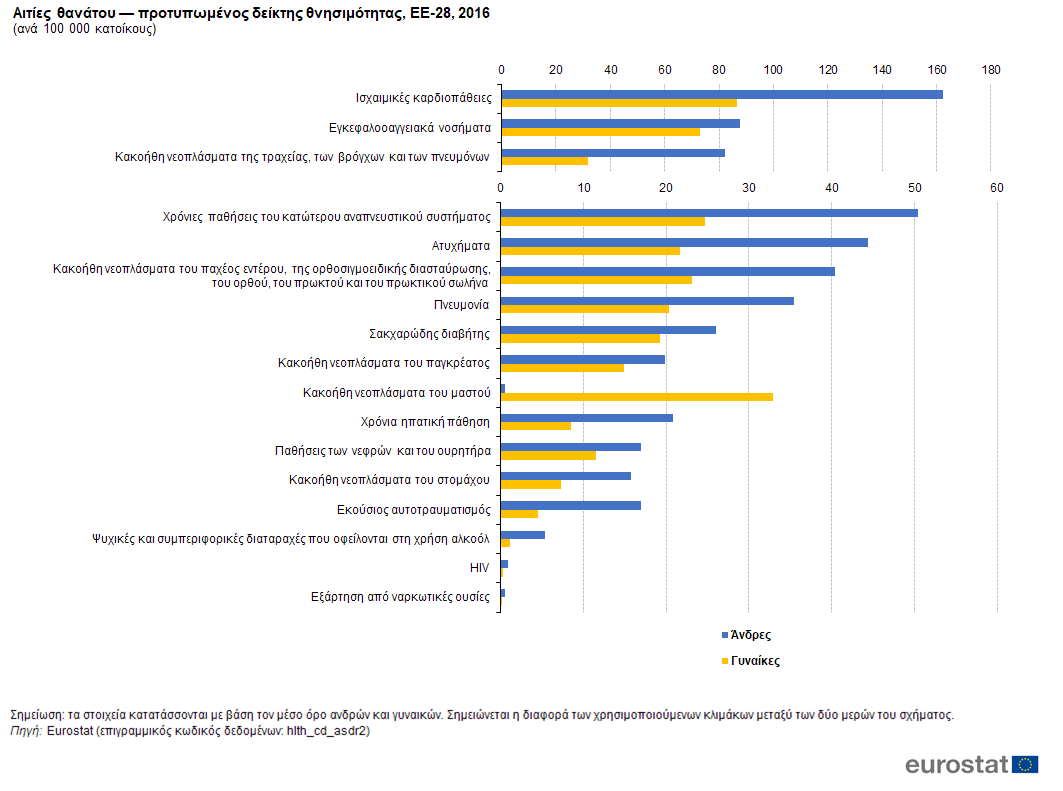 ΠΗΓΗ https://ec.europa.eu/eurostat/statistics-explained/index.php?title=File:Causes_of_death_%E2%80%94_standardised_death_rate,_EU-28,_2016_(per_100_000_inhabitants)_HLTH19-EL.png επομένως κάθε χρόνο πεθαίνουν παγκοσμίως από τις παραπάνω αιτίες Αυτοί οι αριθμοί στην τάξη μεγέθους είναι κάθε χρόνο πράγμα που δείχνει ότι μέτρα θα πρέπει να λαμβάνονται εκτός της κοινωνικής ευθύνης και στην ατομική, στο τρόπο ζωής, στην κυκλοφοριακή συμπεριφορά κ.α. Σε ποιες χώρες του κόσμου θα αναζητήσουμε τους πιο αξιόπιστους  δείκτες θνησιμότητας και θνητότητας;Η θνησιμότητα είναι ενδεικτική της επικινδυνότητας εκεί που έχουμε μεγάλη νοσηρότητα Η θνητότητα είναι ενδεικτική της επικινδυνότητας εκεί που έχουμε πολλά τεστ ανά κάτοικο  ΤΕΛΕΙΩΣΑΜΕ ΜΕ ΤΗ ΝΟΣΟ COVID-19 Την απάντηση θα την δώσουν δύο διαγράμματα:ΗΜΕΡΙΣΙΑ ΝΕΑ ΚΡΟΥΣΜΑΤΑ (χιλιάδες άτομα)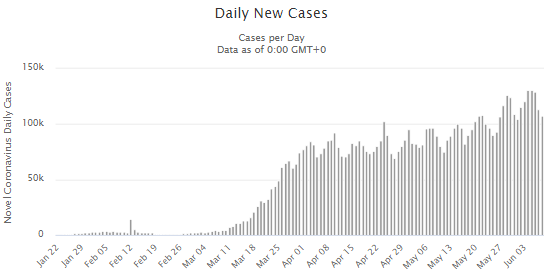 Μια σχετική πτώση υπάρχει στα νέα κρούσματα των δύο τελευταίων ημερών αλλά η νόσος είναι εδώ και μάλιστα τις 3 Ιουνίου στο μέγιστό της!!!  ΘΑΝΑΤΟΙ ΗΜΕΡΗΣΙΩΣ (χιλιάδες άτομα)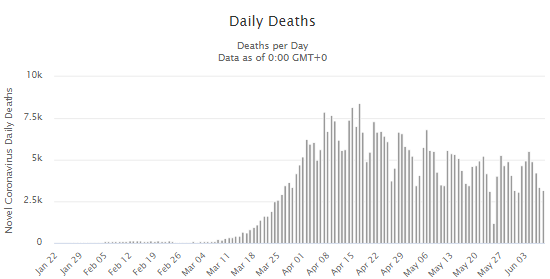 Οι θάνατοι παρ’ ότι αρκετά μειωμένοι σε σχέση με τον Απρίλιο είναι σταθερά πάνω από 2.500 ημερησίως! παρά τις καλύτερες θερμοκρασιακές συνθήκες που επικρατούν στο βόρειο ημισφαίριο όπου βρίσκεται η συντριπτική πλειοψηφία του πληθυσμού της Γης.   ΠΗΓΗ:https://www.worldometers.info/coronavirus/ ΠΕΡΙΟΧΗΚΡΟΥΣΜΑΤΑΘΑΝΑΤΟΙΠΛΗΘΥΣΜΟΣ ΘΝΗΣΙ-ΜΟΤΗΤΑΘΝΗ-ΤΟΤΗΤΑΝΟΣΗ-ΡΟΤΗΤΑΚόσμος5.190.496334.1737.786.370.00046438671ΗΠΑ1.620.90296.354330.790.5442959444902Ρωσία317.5543.099145.927.80429762183Βραζιλία310.92120.082212.393.298964591464Ισπανία280.11727.94046.752.8516099745995Ηνωμένο Βασίλειο250.90836.04267.847.15853143653706Ιταλία228.00632.48660.471.19854142483777Γαλλία181.82628.21565.258.00743155182798Γερμανία179.0218.30983.755.0451046412149Τουρκία153.5484.24984.237.5095276718210Ιράν129.3417.24983.871.45495605154 ΠΕΡΙΟΧΗΚΡΟΥΣΜΑΤΑΘΑΝΑΤΟΙΠΛΗΘΥΣΜΟΣ ΘΝΗΣΙ-ΜΟΤΗΤΑΘΝΗ-ΤΟΤΗΤΑΝΟΣΗ-ΡΟΤΗΤΑ11Ινδία118.2263.5841.378.492.89303031912Περού108.7693.14832.919.66510289433013Κίνα82.9674.6341.439.323.77605585614Καναδάς81.3246.15237.705.47816756521615Σαουδική Αραβία65.07735134.751.777153918716χιλή57.58158919.098.0313102330217Μεξικό56.5946.090128.781.3495107614418Βέλγιο56.2359.18611.584.152791633548519Πακιστάν48.0911.017220.392.002021152220Ολλανδία44.7005.77517.130.802341291926121Κατάρ38.651172.875.446144134422Εκουαδόρ35.3062.93917.612.42817832420023Λευκορωσία33.3711859.449.653255435324Σουηδία32.1723.87110.092.371381203231925Ελβετία30.6941.898864765722618435526Πορτογαλία29.9121.27710.199.82113426929327Σιγκαπούρη29.812235.845.26507751028Μπαγκλαντές28.511408164.506.480014311729ΗΑΕ26.8982379.876.944288127230Ιρλανδία24.3911.5834.931.60132649049531Ινδονησία20.1621.278273.200.237,0006339732Πολωνία20.14397237.850.989348255333Ουκρανία19.70657943.760.843129384534Νότια Αφρική19.13736959224262119283235Κουβέιτ18.6091294.263.365369343636Κολομβία18.33065250.822.230135573637Romania17.5851.15619250875665749138Israel16.68327986400283167219339Japan16.424777126516956147311340Austria16.40463390007877385918241Egypt15.003696102109848146391542Dominican Republic13.657448108357804328012643Philippines13.434846109415846162971244Denmark11.182561578999810501719345S. Korea11.12226451.264.480123742246Serbia10.9192378.741.0343217112547Panama10.1162914.306.9827287723548Argentina9.93141645.149.718141892249Czechia8.75430610.706.852334968250Afghanistan8.67619338.824.552022252251Norway8.3092355.416.5644282815352Bahrain8.174121.694.155114748253Algeria7.72857543.759.272174401854Kazakhstan7.2343518.751.42704843955Morocco7.21119636.861.343127182056Australia7.08110025.466.640014122857Malaysia7.05911432.319.132016152258Nigeria7.016211205.528.16603007359Moldova6.7042334.034.9476347616660Finland6.4933065.539.79964713117 ΠΕΡΙΟΧΗΚΡΟΥΣΜΑΤΑΘΑΝΑΤΟΙΠΛΗΘΥΣΜΟΣ ΘΝΗΣΙ-ΜΟΤΗΤΑΘΝΗ-ΤΟΤΗΤΑΝΟΣΗ-ΡΟΤΗΤΑ61Oman6.370315.091.036148712562Ghana6.2693130.996.75004942063Armenia5.606702.962.6492124918964Bolivia4.91919911.654.953240464265Cameroon4.28815626.466.746136381666Luxembourg3.980109624.80817273963767Iraq3.87714040.115.676036111068Azerbaijan3.7494410.129.036011743769Hungary3.6414739.662.9235129913870Sudan3.13812143.727.57303856771Honduras3.1001519.886.537248713172Guinea3.0671813.089.69005872373Thailand3.0375669.781.15001844474Uzbekistan2.9641333.413.9380439975Greece2.85316810.428.331258892776Senegal2.8123316.690.729011741777Bosnia Herzegovina2.3501403.282.920459577278Tajikistan2.350449.512.290018722579Bulgaria2.3311206.953.796251483480Ivory Coast2.3012926.300.11301260981Guatemala2.2654517.877.078019871382Croatia2.237974.107.874243365483Djibouti2.04710986.363148920884Cuba1.9088011.327.348141931785North Macedonia1.8981112.083.383558489186DRC1.8356189.226.76303324287Iceland1.80310341.000355552988Estonia1.800641.326.4405355613689El Salvador1.640336.482.643120122590Somalia1.5946115.839.369038271091Lithuania1.593612.726.052238295892Gabon1.567122.219.48517667193New Zealand1.503214.817.906013973194Slovakia1.502285.459.361118642895Mayotte1.47519272.0307128854296Slovenia1.4681062.078.908572217197Kyrgyzstan1.313146.511.813010662098Maldives1.2164539.443132922599Kenya1.1095053.631.400045092100Guinea-Bissau1.10961.962.465054157101Hong Kong1.06447.490.261037614102Sri Lanka1.048921.403.51708595103Tunisia1.0464711.804.800044939104Latvia1.025221.888.2941214654105Lebanon1.024266.828.6190253915106Albania969312.878.1291319934107Mali9476020.179.688063365108Niger9246024.095.961064944109Cyprus923171.206.3921184277 ΚόσμοςΚΡΟΥΣΜΑΤΑΘΑΝΑΤΟΙΠΛΗΘΥΣΜΟΣ ΘΝΗΣΙ-ΜΟΤΗΤΑΘΝΗ-ΤΟΤΗΤΑΝΟΣΗ-ΡΟΤΗΤΑΜΕΤΑΔΟ-ΤΙΚΟΤΗΤΑCovid-195.190.496334.1737.786.370.00046438670,54Γρίπη 20191.000.000.000470.0007.700.000.00064712.9001,30Σενάρια αναμενόμενων θανάτων Σενάρια αναμενόμενων θανάτων Με τη καταμετρούμενη θνητότητα CovidΜε 10πλάσια κρούσματα από τα τωρινά μετρούμεναΜε 100πλασια κρού-σματα από τα τωρινά καταμετρούμεναΌλοι οι άνθρωποι της Γης νόσησαν από τις δύο νόσουςCovidΓρίπη 500.000.000    3.660.00050.000.000    3.660.0005.000.000    3.660.000Νόσησαν από Covid  όσοι άνθρωποι νοσούν και από γρίπη CovidΓρίπη64.000.000    470.0006.400.000    470.000640.000    470.000  Το σημερινό: αναμενόμενα θύματα από Covid φέτος, σε σχέση με γρίπη άλλου έτους CovidΓρίπη   670.000470.000Αιτία θανάτουΘνησιμότητα ανάΘνησιμότητα ανάΘνησιμότητα ανά100.000 κατοίκους 100.000 κατοίκους ΆνδρεςΓυναίκεςΓυναίκεςΣύνολοΚαρδιοπάθειεςΚαρδιοπάθειες1628686248ΕγκεφαλικόΕγκεφαλικό877373160Καρκίνος τραχείας, βρόγχων και πνευμόνωνΚαρκίνος τραχείας, βρόγχων και πνευμόνων823131113Παθήσεις αναπνευστικού συστήματοςΠαθήσεις αναπνευστικού συστήματος50252575ΑτυχήματαΑτυχήματα44222266Καρκίνος του παχέος εντέρου και του πρωκτούΚαρκίνος του παχέος εντέρου και του πρωκτού40232363ΠνευμονίαΠνευμονία35202055Σακχαρώδης διαβήτηςΣακχαρώδης διαβήτης26191945Καρκίνος του παγκρέατοςΚαρκίνος του παγκρέατος20151535Καρκίνος του μαστούΚαρκίνος του μαστού0333333Αιτία θανάτου ΘνησιμότηταΑνά 100.000ΚατοίκουςΕτήσιοι θάνατοι παγκοσμίωςΚαρδιοπάθειες24819.100.000Καρκίνοι 24418.800.000Εγκεφαλικό16012.300.000Παθήσεις αναπνευστικού συστήματος    75    5.800.000Ατυχήματα    66    5.100.000Πνευμονία      55   4.200.000Σακχαρώδης διαβήτης      45  3.500.000ΧΩΡΑΝΟΣΘΝΗΣΗ μέση θνησιμότητα των 12 χωρών με την μεγαλύτερη νοσηρότητα είναι :24 ανά 100.000 κατοίκους Από αυτές αν πάρουμε μόνο τις χώρες του Δυτικού κόσμου που θεωρείται από πολλούς ότι κάνουν πιο αξιόπιστες μετρήσεις έχουμε:39 ανά 100.000 κατοίκους Είναι 4 έως 6,5 φορές μεγαλύτερη της γρίπης !!!Με τις παραπάνω θνησιμότητες ο κόσμος (με πιο χαλαρά ή αργοπορημένα μέτρα)θα είχε από: 1.900.000 θανάτους έως 3.000.000 ανά έτος!!1Κατάρ13441Η μέση θνησιμότητα των 12 χωρών με την μεγαλύτερη νοσηρότητα είναι :24 ανά 100.000 κατοίκους Από αυτές αν πάρουμε μόνο τις χώρες του Δυτικού κόσμου που θεωρείται από πολλούς ότι κάνουν πιο αξιόπιστες μετρήσεις έχουμε:39 ανά 100.000 κατοίκους Είναι 4 έως 6,5 φορές μεγαλύτερη της γρίπης !!!Με τις παραπάνω θνησιμότητες ο κόσμος (με πιο χαλαρά ή αργοπορημένα μέτρα)θα είχε από: 1.900.000 θανάτους έως 3.000.000 ανά έτος!!2Luxembourg63717Η μέση θνησιμότητα των 12 χωρών με την μεγαλύτερη νοσηρότητα είναι :24 ανά 100.000 κατοίκους Από αυτές αν πάρουμε μόνο τις χώρες του Δυτικού κόσμου που θεωρείται από πολλούς ότι κάνουν πιο αξιόπιστες μετρήσεις έχουμε:39 ανά 100.000 κατοίκους Είναι 4 έως 6,5 φορές μεγαλύτερη της γρίπης !!!Με τις παραπάνω θνησιμότητες ο κόσμος (με πιο χαλαρά ή αργοπορημένα μέτρα)θα είχε από: 1.900.000 θανάτους έως 3.000.000 ανά έτος!!3Ισπανία59960Η μέση θνησιμότητα των 12 χωρών με την μεγαλύτερη νοσηρότητα είναι :24 ανά 100.000 κατοίκους Από αυτές αν πάρουμε μόνο τις χώρες του Δυτικού κόσμου που θεωρείται από πολλούς ότι κάνουν πιο αξιόπιστες μετρήσεις έχουμε:39 ανά 100.000 κατοίκους Είναι 4 έως 6,5 φορές μεγαλύτερη της γρίπης !!!Με τις παραπάνω θνησιμότητες ο κόσμος (με πιο χαλαρά ή αργοπορημένα μέτρα)θα είχε από: 1.900.000 θανάτους έως 3.000.000 ανά έτος!!4Mayotte5427Η μέση θνησιμότητα των 12 χωρών με την μεγαλύτερη νοσηρότητα είναι :24 ανά 100.000 κατοίκους Από αυτές αν πάρουμε μόνο τις χώρες του Δυτικού κόσμου που θεωρείται από πολλούς ότι κάνουν πιο αξιόπιστες μετρήσεις έχουμε:39 ανά 100.000 κατοίκους Είναι 4 έως 6,5 φορές μεγαλύτερη της γρίπης !!!Με τις παραπάνω θνησιμότητες ο κόσμος (με πιο χαλαρά ή αργοπορημένα μέτρα)θα είχε από: 1.900.000 θανάτους έως 3.000.000 ανά έτος!!5Iceland5293Η μέση θνησιμότητα των 12 χωρών με την μεγαλύτερη νοσηρότητα είναι :24 ανά 100.000 κατοίκους Από αυτές αν πάρουμε μόνο τις χώρες του Δυτικού κόσμου που θεωρείται από πολλούς ότι κάνουν πιο αξιόπιστες μετρήσεις έχουμε:39 ανά 100.000 κατοίκους Είναι 4 έως 6,5 φορές μεγαλύτερη της γρίπης !!!Με τις παραπάνω θνησιμότητες ο κόσμος (με πιο χαλαρά ή αργοπορημένα μέτρα)θα είχε από: 1.900.000 θανάτους έως 3.000.000 ανά έτος!!6Σιγκαπούρη5100Η μέση θνησιμότητα των 12 χωρών με την μεγαλύτερη νοσηρότητα είναι :24 ανά 100.000 κατοίκους Από αυτές αν πάρουμε μόνο τις χώρες του Δυτικού κόσμου που θεωρείται από πολλούς ότι κάνουν πιο αξιόπιστες μετρήσεις έχουμε:39 ανά 100.000 κατοίκους Είναι 4 έως 6,5 φορές μεγαλύτερη της γρίπης !!!Με τις παραπάνω θνησιμότητες ο κόσμος (με πιο χαλαρά ή αργοπορημένα μέτρα)θα είχε από: 1.900.000 θανάτους έως 3.000.000 ανά έτος!!7Ιρλανδία49532Η μέση θνησιμότητα των 12 χωρών με την μεγαλύτερη νοσηρότητα είναι :24 ανά 100.000 κατοίκους Από αυτές αν πάρουμε μόνο τις χώρες του Δυτικού κόσμου που θεωρείται από πολλούς ότι κάνουν πιο αξιόπιστες μετρήσεις έχουμε:39 ανά 100.000 κατοίκους Είναι 4 έως 6,5 φορές μεγαλύτερη της γρίπης !!!Με τις παραπάνω θνησιμότητες ο κόσμος (με πιο χαλαρά ή αργοπορημένα μέτρα)θα είχε από: 1.900.000 θανάτους έως 3.000.000 ανά έτος!!8ΗΠΑ49029Η μέση θνησιμότητα των 12 χωρών με την μεγαλύτερη νοσηρότητα είναι :24 ανά 100.000 κατοίκους Από αυτές αν πάρουμε μόνο τις χώρες του Δυτικού κόσμου που θεωρείται από πολλούς ότι κάνουν πιο αξιόπιστες μετρήσεις έχουμε:39 ανά 100.000 κατοίκους Είναι 4 έως 6,5 φορές μεγαλύτερη της γρίπης !!!Με τις παραπάνω θνησιμότητες ο κόσμος (με πιο χαλαρά ή αργοπορημένα μέτρα)θα είχε από: 1.900.000 θανάτους έως 3.000.000 ανά έτος!!9Βέλγιο48579Η μέση θνησιμότητα των 12 χωρών με την μεγαλύτερη νοσηρότητα είναι :24 ανά 100.000 κατοίκους Από αυτές αν πάρουμε μόνο τις χώρες του Δυτικού κόσμου που θεωρείται από πολλούς ότι κάνουν πιο αξιόπιστες μετρήσεις έχουμε:39 ανά 100.000 κατοίκους Είναι 4 έως 6,5 φορές μεγαλύτερη της γρίπης !!!Με τις παραπάνω θνησιμότητες ο κόσμος (με πιο χαλαρά ή αργοπορημένα μέτρα)θα είχε από: 1.900.000 θανάτους έως 3.000.000 ανά έτος!!10Bahrain4821Η μέση θνησιμότητα των 12 χωρών με την μεγαλύτερη νοσηρότητα είναι :24 ανά 100.000 κατοίκους Από αυτές αν πάρουμε μόνο τις χώρες του Δυτικού κόσμου που θεωρείται από πολλούς ότι κάνουν πιο αξιόπιστες μετρήσεις έχουμε:39 ανά 100.000 κατοίκους Είναι 4 έως 6,5 φορές μεγαλύτερη της γρίπης !!!Με τις παραπάνω θνησιμότητες ο κόσμος (με πιο χαλαρά ή αργοπορημένα μέτρα)θα είχε από: 1.900.000 θανάτους έως 3.000.000 ανά έτος!!11Κουβέιτ4363Η μέση θνησιμότητα των 12 χωρών με την μεγαλύτερη νοσηρότητα είναι :24 ανά 100.000 κατοίκους Από αυτές αν πάρουμε μόνο τις χώρες του Δυτικού κόσμου που θεωρείται από πολλούς ότι κάνουν πιο αξιόπιστες μετρήσεις έχουμε:39 ανά 100.000 κατοίκους Είναι 4 έως 6,5 φορές μεγαλύτερη της γρίπης !!!Με τις παραπάνω θνησιμότητες ο κόσμος (με πιο χαλαρά ή αργοπορημένα μέτρα)θα είχε από: 1.900.000 θανάτους έως 3.000.000 ανά έτος!!12Ιταλία37754Η μέση θνησιμότητα των 12 χωρών με την μεγαλύτερη νοσηρότητα είναι :24 ανά 100.000 κατοίκους Από αυτές αν πάρουμε μόνο τις χώρες του Δυτικού κόσμου που θεωρείται από πολλούς ότι κάνουν πιο αξιόπιστες μετρήσεις έχουμε:39 ανά 100.000 κατοίκους Είναι 4 έως 6,5 φορές μεγαλύτερη της γρίπης !!!Με τις παραπάνω θνησιμότητες ο κόσμος (με πιο χαλαρά ή αργοπορημένα μέτρα)θα είχε από: 1.900.000 θανάτους έως 3.000.000 ανά έτος!!ΧΩΡΑΤΕST/ΜPOPΘΝΗΤΗ μέση θνητότητα των 15 χωρών με περισσότερα τεστ ανά εκατομμύριο κατοίκους είναι :2219 ανά 100.000 κατοίκους Με το σενάριο των δεκαπλάσιων κρουσμάτων από τα μετρούμενα που είναι και το πιο λογικό η θνητότητα γίνεται:222 ανά 100.000 κατοίκους 1Faeroe Islands185.9840Η μέση θνητότητα των 15 χωρών με περισσότερα τεστ ανά εκατομμύριο κατοίκους είναι :2219 ανά 100.000 κατοίκους Με το σενάριο των δεκαπλάσιων κρουσμάτων από τα μετρούμενα που είναι και το πιο λογικό η θνητότητα γίνεται:222 ανά 100.000 κατοίκους 2Gibraltar173.1270Η μέση θνητότητα των 15 χωρών με περισσότερα τεστ ανά εκατομμύριο κατοίκους είναι :2219 ανά 100.000 κατοίκους Με το σενάριο των δεκαπλάσιων κρουσμάτων από τα μετρούμενα που είναι και το πιο λογικό η θνητότητα γίνεται:222 ανά 100.000 κατοίκους 3Iceland170.748555Η μέση θνητότητα των 15 χωρών με περισσότερα τεστ ανά εκατομμύριο κατοίκους είναι :2219 ανά 100.000 κατοίκους Με το σενάριο των δεκαπλάσιων κρουσμάτων από τα μετρούμενα που είναι και το πιο λογικό η θνητότητα γίνεται:222 ανά 100.000 κατοίκους 4ΗΑΕ162.087881Η μέση θνητότητα των 15 χωρών με περισσότερα τεστ ανά εκατομμύριο κατοίκους είναι :2219 ανά 100.000 κατοίκους Με το σενάριο των δεκαπλάσιων κρουσμάτων από τα μετρούμενα που είναι και το πιο λογικό η θνητότητα γίνεται:222 ανά 100.000 κατοίκους 5Bahrain154.713147Η μέση θνητότητα των 15 χωρών με περισσότερα τεστ ανά εκατομμύριο κατοίκους είναι :2219 ανά 100.000 κατοίκους Με το σενάριο των δεκαπλάσιων κρουσμάτων από τα μετρούμενα που είναι και το πιο λογικό η θνητότητα γίνεται:222 ανά 100.000 κατοίκους 6Malta127.3721002Η μέση θνητότητα των 15 χωρών με περισσότερα τεστ ανά εκατομμύριο κατοίκους είναι :2219 ανά 100.000 κατοίκους Με το σενάριο των δεκαπλάσιων κρουσμάτων από τα μετρούμενα που είναι και το πιο λογικό η θνητότητα γίνεται:222 ανά 100.000 κατοίκους 7Falkland Islands122.8370Η μέση θνητότητα των 15 χωρών με περισσότερα τεστ ανά εκατομμύριο κατοίκους είναι :2219 ανά 100.000 κατοίκους Με το σενάριο των δεκαπλάσιων κρουσμάτων από τα μετρούμενα που είναι και το πιο λογικό η θνητότητα γίνεται:222 ανά 100.000 κατοίκους 8Cayman Islands121.262826Η μέση θνητότητα των 15 χωρών με περισσότερα τεστ ανά εκατομμύριο κατοίκους είναι :2219 ανά 100.000 κατοίκους Με το σενάριο των δεκαπλάσιων κρουσμάτων από τα μετρούμενα που είναι και το πιο λογικό η θνητότητα γίνεται:222 ανά 100.000 κατοίκους 9San Marino111.3996231Η μέση θνητότητα των 15 χωρών με περισσότερα τεστ ανά εκατομμύριο κατοίκους είναι :2219 ανά 100.000 κατοίκους Με το σενάριο των δεκαπλάσιων κρουσμάτων από τα μετρούμενα που είναι και το πιο λογικό η θνητότητα γίνεται:222 ανά 100.000 κατοίκους 10Luxembourg104.0022739Η μέση θνητότητα των 15 χωρών με περισσότερα τεστ ανά εκατομμύριο κατοίκους είναι :2219 ανά 100.000 κατοίκους Με το σενάριο των δεκαπλάσιων κρουσμάτων από τα μετρούμενα που είναι και το πιο λογικό η θνητότητα γίνεται:222 ανά 100.000 κατοίκους 11Bermuda92.8387200Η μέση θνητότητα των 15 χωρών με περισσότερα τεστ ανά εκατομμύριο κατοίκους είναι :2219 ανά 100.000 κατοίκους Με το σενάριο των δεκαπλάσιων κρουσμάτων από τα μετρούμενα που είναι και το πιο λογικό η θνητότητα γίνεται:222 ανά 100.000 κατοίκους 12Lithuania92.8103829Η μέση θνητότητα των 15 χωρών με περισσότερα τεστ ανά εκατομμύριο κατοίκους είναι :2219 ανά 100.000 κατοίκους Με το σενάριο των δεκαπλάσιων κρουσμάτων από τα μετρούμενα που είναι και το πιο λογικό η θνητότητα γίνεται:222 ανά 100.000 κατοίκους 13Denmark87.0935017Η μέση θνητότητα των 15 χωρών με περισσότερα τεστ ανά εκατομμύριο κατοίκους είναι :2219 ανά 100.000 κατοίκους Με το σενάριο των δεκαπλάσιων κρουσμάτων από τα μετρούμενα που είναι και το πιο λογικό η θνητότητα γίνεται:222 ανά 100.000 κατοίκους 14Cyprus79.0361842Η μέση θνητότητα των 15 χωρών με περισσότερα τεστ ανά εκατομμύριο κατοίκους είναι :2219 ανά 100.000 κατοίκους Με το σενάριο των δεκαπλάσιων κρουσμάτων από τα μετρούμενα που είναι και το πιο λογικό η θνητότητα γίνεται:222 ανά 100.000 κατοίκους 15Mauritius77.1313012Η μέση θνητότητα των 15 χωρών με περισσότερα τεστ ανά εκατομμύριο κατοίκους είναι :2219 ανά 100.000 κατοίκους Με το σενάριο των δεκαπλάσιων κρουσμάτων από τα μετρούμενα που είναι και το πιο λογικό η θνητότητα γίνεται:222 ανά 100.000 κατοίκους Ερευνητική εργασία Β λυκείου Ψαρών: «Επίδραση ακτινοβολιών στη νόσο Covid-19» Ερευνητική εργασία Β λυκείου Ψαρών: «Επίδραση ακτινοβολιών στη νόσο Covid-19» Ερευνητική εργασία Β λυκείου Ψαρών: «Επίδραση ακτινοβολιών στη νόσο Covid-19» Μαθητές: Γιαννάκου Γεωργία Πετραλής Μιλτιάδης Σκαρλέτος Ιωάννης Χατζησκουλίδη ΘεοδώραΕπιβλέπων καθηγητής: Σταμάτης ΔημήτριοςΕπιβλέπων καθηγητής: Σταμάτης ΔημήτριοςΕπιβλέπων καθηγητής: Σταμάτης Δημήτριος